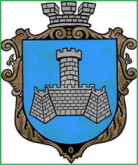 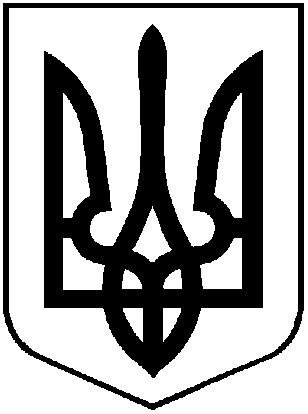 УКРАЇНАХМІЛЬНИЦЬКА МІСЬКА РАДАВІННИЦЬКОЇ ОБЛАСТІВиконавчий комітет	 Р І Ш Е Н Н Я                           	від  __ січня 2024 р.                                                                                                   №___Про встановлення лімітів споживанняенергоносіїв та водопостачання бюджетнимустановам Хмільницької міської територіальної громади на 2024 рікВідповідно до п. 11.6 рішення 53 сесії міської ради 8 скликання від  20.12.2023 р. №2315 «Про бюджет Хмільницької міської територіальної громади на 2024 рік»,  керуючись ст.ст. 28, 59 Закону України «Про місцеве  самоврядування в Україні»,  виконком міської радиВ И Р І Ш И В:	1. Затвердити ліміти споживання енергоносіїв та водопостачання у натуральних показниках, виходячи з асигнувань, затверджених в кошторисах бюджетних установ на 2024 рік,  згідно додатку №1.	2. Покласти персональну відповідальність за дотримання затверджених лімітів споживання  енергоносіїв та водопостачання на керівників бюджетних установ і організацій.	3. Розпорядникам бюджетних коштів надавати не пізніше 05 числа місяця наступного за звітним в управління агроекономічного розвитку та євроінтеграції міської ради інформацію щодо спожитих енергоресурсів в натуральному виразі.	4. Контроль за виконанням цього рішення покласти на заступника міського голови з питань діяльності виконавчих органів міської ради згідно  розподілу обов’язків.Міський голова					                 Микола ЮРЧИШИН                                                                        Додаток 1										  				              до рішення виконкому міської ради              від  __ січня 2024р. №__ЛІМІТИ СПОЖИВАННЯ ЕНЕРГОНОСІЇВ ТА ВОДОПОСТАЧАННЯ УНАТУРАЛЬНИХ ПОКАЗНИКАХ, ВИХОДЯЧИ З АСИГНУВАНЬ, ЗАТВЕРДЖЕНИХ В КОШТОРИСАХБЮДЖЕТНИХ УСТАНОВ НА 2023 РІККеруючий справами виконкому                                                                                                                                          Сергій МАТАШ      КПКВКМБНайменування  розпорядників2271Теплопостачання2272Водопостачання та водовідведення2273Електроенергія2274Природний газ2275Інші енергоносії 2275Інші енергоносії 2275Інші енергоносії 2275Інші енергоносії 2275Інші енергоносії 2275Інші енергоносії КПКВКМБНайменування  розпорядників2271Теплопостачання2272Водопостачання та водовідведення2273Електроенергія2274Природний газДроваВугілля Побутові відходиБензин Дизпаливо Мастилогкаллм³кВтм³м³тм³ллл0210150Виконком міської ради -700976105275013111,5120---0810160Управління праці та соціального захисту населення  Хмільницької міської ради-2811602513000------0813104Територіальний центр соціального обслуговування (надання соціальних послуг) Хмільницької міської ради-3430004305------0813121Хмільницький міський центр соціальних служб-3817002600------Управління освіти, молоді та спорту Хмільницької міської ради  всього, в тому числі:-1073085875051558616702001535519323101610610160Керівництво і управління-352320020700--12---0611010Дошкільні заклади освіти-7000336750201223258-6251703-480611021Загальноосвітні заклади-35004743002741631412200850349023101130611070Позашкільні заклади освіти-6045003600--12---0611141            Інші заклади  освіти:0611141            Централізована бухгалтерія-2581005400--6---0611141            Групи централізованого господарського обслуговування-2561005400--6---0611151Інклюзивно-ресурсний центр-5025003000--12---0611160Центр професійного розвитку педагогічних працівників-3533002100--12---0615031Дитячо - юнацька спортивна школа -2004200012000--18---1010160Відділ культури і туризму Хмільницької міської ради-25,91510679--12---1011080КПНЗ «Хмільницька школа мистецтв»-113404010650--13---1014060Комунальний заклад «Будинок культури» Хмільницької міської ради-100011520037800--300---1014030Комунальний заклад «Хмільницька публічна бібліотека» Хмільницької міської ради-96207991050012-12---1014040Комунальний заклад «Історичний музей м. Хмільника»--4780-------1014040Комунальний заклад «Історичний музей імені Василя Порика» Хмільницької міської ради--2668,4-------3710160Фінансове управління Хмільницької міської ради-104,76297,83900,2--8,8---1210160Управління житлово-комунального господарства та комунальної власності Хмільницької міської ради-132,6410694,94000,24--7---0710160Відділ з питань охорони здоров’я Хмільницької міської ради-151350700--1---0712010Комунальне некомерційне підприємство «Хмільницька центральна лікарня» Хмільницької міської ради1750205005050005000------0712111Комунальне некомерційне підприємство «Хмільницький центр первинної медико-санітарної допомоги» Хмільницької міської ради-9008835057700-6-620-70910160Служба у справах дітей Хмільницької міської ради-184072540--9---   РАЗОМ175034888,241783847,1731710,441813217,52035,858132310168